от 26 января 2023 г.					г. Казань			           № 15-16О реализации профсоюзного проекта для педагогических семей «Одна профессия на двоих»          С целью повышения внимания к педагогическим семейным парам, популяризации семейных ценностей и преданности профессии, оказания адресной поддержки в Год педагога и наставника семьям, где оба супруга являются педагогическими работниками - членами Общероссийского Профсоюза образования, а также для расширения направлений профсоюзной деятельности, Президиум Татарстанской республиканской организации Общероссийского Профсоюза образования ПОСТАНОВЛЯЕТ:          1. Утвердить план основных мероприятий республиканского  профсоюзного проекта для педагогических семей «Одна профессия на двоих» (Приложение).          2. Территориальным профсоюзным организациям принять участие в республиканском профсоюзном проекте «Одна профессия на двоих», обеспечить информационное сопровождение проекта, его освещение в средствах массовой информации, интернетпространстве с хештегами: #однапрофессиянадвоих, #eseur, #edunionru.         3. Главному бухгалтеру Татарстанской республиканской организации Общероссийского Профсоюза образования Шакирзяновой Л.В. обеспечить за счет членских профсоюзных взносов финансирование мероприятий республиканского проекта «Одна профессия на двоих» в соответствии с планом (приложение).         4. Контроль за выполнением постановления возложить на главного специалиста по социальной защите Гафарову Г. А. и на главного специалиста по информационной работе аппарата Татарстанской республиканской организации Общероссийского Профсоюза образования Галяветдинову Е.В.ПРИЛОЖЕНИЕк постановлению Президиума Региональной организацииПрофессионального союза работников народного образования и науки Российской Федерации в Республике Татарстан                                 от 26 января 2023 г.  № 15 - 16ПЛАН РЕАЛИЗАЦИЯРЕСПУБЛИКАНСКОГО ПРОФСОЮЗНОГО ПРОЕКТА«ОДНА ПРОФЕССИЯ НА ДВОИХ»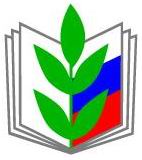 ПРОФЕССИОНАЛЬНЫЙ СОЮЗ РАБОТНИКОВ НАРОДНОГО ОБРАЗОВАНИЯ И НАУКИ РОССИЙСКОЙ ФЕДЕРАЦИИРЕГИОНАЛЬНАЯ ОРГАНИЗАЦИЯ ПРОФЕССИОНАЛЬНОГО СОЮЗА РАБОТНИКОВ НАРОДНОГО ОБРАЗОВАНИЯ И НАУКИ РОССИЙСКОЙ ФЕДЕРАЦИИВ РЕСПУБЛИКЕ ТАТАРСТАН(ТАТАРСТАНСКАЯ РЕСПУБЛИКАНСКАЯ ОРГАНИЗАЦИЯ ОБЩЕРОССИЙСКОГО ПРОФСОЮЗА ОБРАЗОВАНИЯ)ПРЕЗИДИУМПОСТАНОВЛЕНИЕПРОФЕССИОНАЛЬНЫЙ СОЮЗ РАБОТНИКОВ НАРОДНОГО ОБРАЗОВАНИЯ И НАУКИ РОССИЙСКОЙ ФЕДЕРАЦИИРЕГИОНАЛЬНАЯ ОРГАНИЗАЦИЯ ПРОФЕССИОНАЛЬНОГО СОЮЗА РАБОТНИКОВ НАРОДНОГО ОБРАЗОВАНИЯ И НАУКИ РОССИЙСКОЙ ФЕДЕРАЦИИВ РЕСПУБЛИКЕ ТАТАРСТАН(ТАТАРСТАНСКАЯ РЕСПУБЛИКАНСКАЯ ОРГАНИЗАЦИЯ ОБЩЕРОССИЙСКОГО ПРОФСОЮЗА ОБРАЗОВАНИЯ)ПРЕЗИДИУМПОСТАНОВЛЕНИЕПРОФЕССИОНАЛЬНЫЙ СОЮЗ РАБОТНИКОВ НАРОДНОГО ОБРАЗОВАНИЯ И НАУКИ РОССИЙСКОЙ ФЕДЕРАЦИИРЕГИОНАЛЬНАЯ ОРГАНИЗАЦИЯ ПРОФЕССИОНАЛЬНОГО СОЮЗА РАБОТНИКОВ НАРОДНОГО ОБРАЗОВАНИЯ И НАУКИ РОССИЙСКОЙ ФЕДЕРАЦИИВ РЕСПУБЛИКЕ ТАТАРСТАН(ТАТАРСТАНСКАЯ РЕСПУБЛИКАНСКАЯ ОРГАНИЗАЦИЯ ОБЩЕРОССИЙСКОГО ПРОФСОЮЗА ОБРАЗОВАНИЯ)ПРЕЗИДИУМПОСТАНОВЛЕНИЕ                     Председатель 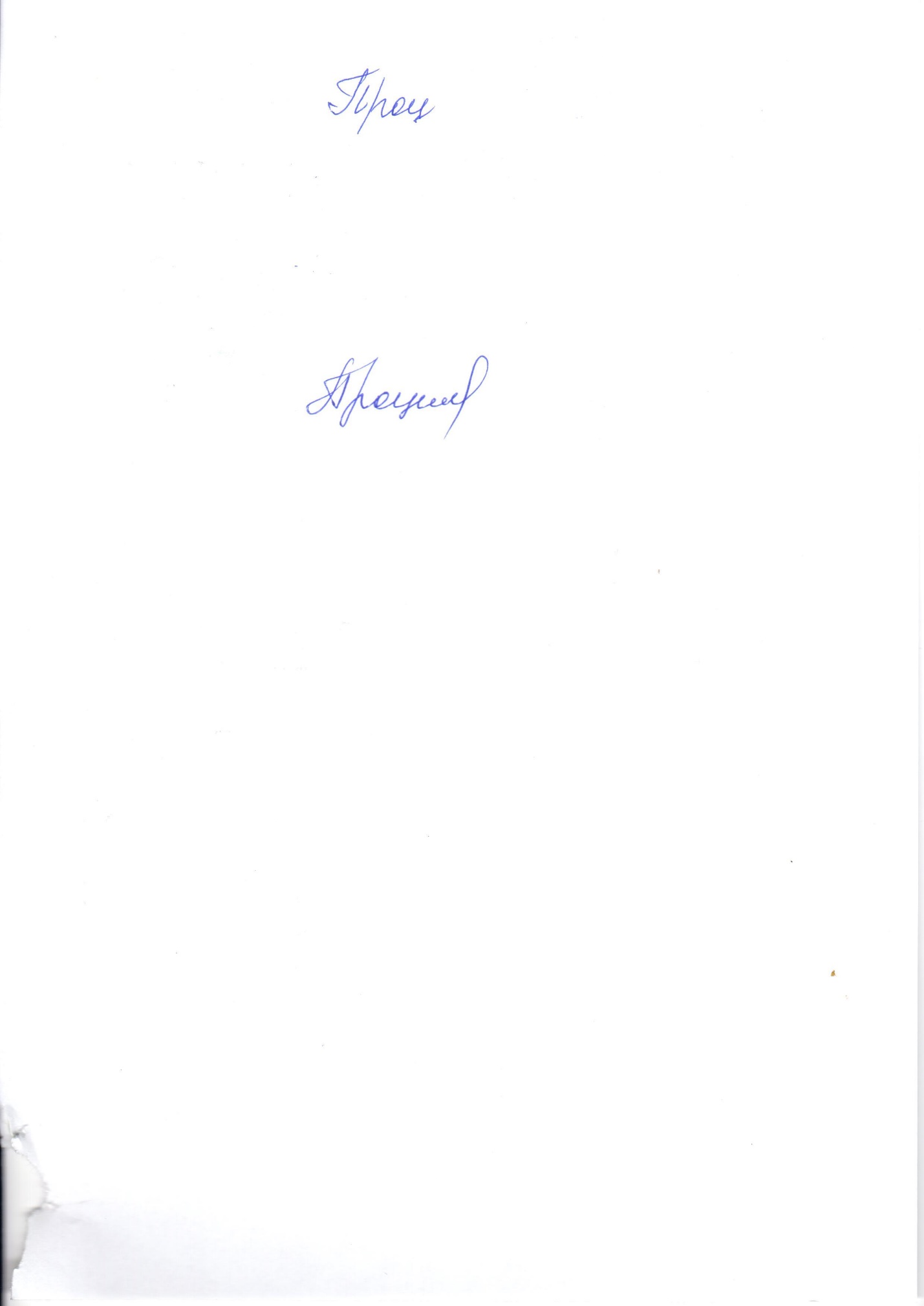     И.Н. ПроценкоСрокНаименование мероприятияРеспубликанская организацияТерриториальная организация10.01. 2023Провести мониторинг педагогических семей территориальных профсоюзных организаций+26.01.2023Подготовить постановление «О реализации профсоюзного проекта «Одна профессия на двоих»+1.03. - 1.12.2023Интернет- акция для педагогических семей «Одна профессия на двоих»++Февраль-апрельОктябрь-ноябрьПрофсоюзный уик-энд «Одна профессия на двоих» для педагогических семей+АпрельПровести Торжественный прием для педагогических семей, где оба члена профсоюза являются руководителями образовательных организаций, где один из членов семьи руководитель органов управления образованием, территориальных профсоюзных организаций+Май-ИюньОрганизация целевых теплоходных рейсов для педагогических семей++июльНаправить каждой педагогической семье7 июля в День семьи, любви и верности поздравление председателя Татарстанской республиканской организации Общероссийского Профсоюза образования и министра образования и науки Республики Татарстан+В течение годаПрием Главы администрации, руководителя исполнительного комитета педагогических семей (многодетных, творческих и т.д.)+В течение годаРомантик (ресторан) для пар, отмечающих в Год педагога и наставника серебряную или золотую свадьбу+В течение годаОрганизация театральных выездов и экскурсий для педагогических семей+В течение годаПрофессиональная фотосессия для семьи «Незабываемый год»+В течение годаСпортивные фестивали, конкурсы «Мама, папа, мы- дружная семья»+ОктябрьПровести республиканский Бенефис (Феерия) для педагогических семей «Одна профессия для двоих» ++